   Муниципальное бюджетное общеобразовательное учреждение «Кириковская средняя школа».Рабочая программа по внеурочной деятельности«Основы финансовой грамотности» для обучающихся 2 класса муниципального бюджетного общеобразовательного учреждения «Кириковская средняя школа»Направление: внеурочная деятельность по формированию функциональной грамотности (читательской, математической, естественно-научной, финансовой)Составил: учитель начальных классов I квалификационной категории Романова Екатерина Николаевна.2023-2024 учебный год. Пояснительная записка.    Актуальность данной программы обусловлена развитием финансовой системы и появлением широкого спектра новых сложных финансовых продуктов и услуг, которые ставят перед гражданами задачи, к решению которых они не всегда готовы.     Финансовая грамотность - необходимое условие жизни в современном мире, поскольку финансовый рынок предоставляет значительно больше возможностей по управлению собственными средствами, чем 5—10 лет назад, и такие понятия как потребительский кредит, ипотека, банковские депозиты плотно вошли в нашу повседневную жизнь. Однако в настоящий момент времени ни нам, ни нашим детям явно недостаточно тех финансовых знаний, которыми мы располагаем. При этом нужно учитывать, что сегодняшние учащиеся — это завтрашние активные участники финансового рынка. Поэтому, если мы сегодня воспитаем наших детей финансово грамотными, значит, завтра мы получим добросовестных налогоплательщиков, ответственных заемщиков, грамотных вкладчиков    Новизной данной программы является направленность курса на формирование финансовой грамотности учащихся на основе построения прямой связи между получаемыми знаниями и их практическим применением, пониманием и использованием финансовой информации на настоящий момент и в долгосрочном периоде и ориентирует на формирование ответственности у подростков за финансовые решения с учетом личной безопасности и благополучия.    Отличительной особенностью программы данного курса является то, что он базируется на системно-деятельностном подходе к обучению, который обеспечивает активную учебно-познавательную позицию учащихся. У них формируются не только базовые знания в финансовой сфере, но также необходимые умения, компетенции, личные характеристики и установки.     Цели данного курса:- формирование у учащихся готовности принимать ответственные и обоснованные решения в области управления личными финансами, способности реализовать эти решения;- создание комфортных условий, способствующих формированию коммуникативных компетенций;- формирование положительного мотивационного отношения к экономике через развитие познавательного интереса и осознание социальной необходимости.    Задачи:- освоить систему знаний о финансовых институтах современного общества и инструментах управления личными финансами; - овладеть умением получать и критически осмысливать экономическую информацию, анализировать, систематизировать полученные данные; - формировать опыт применения знаний о финансовых институтах для эффективной самореализации в сфере управления личными финансами; - формировать основы культуры и индивидуального стиля экономического поведения, ценностей деловой этики; - воспитывать ответственность за экономические решения.    Программа рассчитана на учащихся 1–4 классов.  Курс изучения составляет 34 часа в год для 1-4 классов.     Система оценивания образовательных достижений.Формы оценивания включают в себя текущую аттестацию, которая состоит из:- устного опроса;- письменной самостоятельной работы;- тестового задания;- решения задач;- решения кроссворда и анаграммы;- мини-сочинения;- графической работы: построения схем и диаграмм связей;- творческой работы: постера, компьютерной презентации.А также промежуточной аттестации, которая включает в себя тест.Критерии оценивания. Знание и понимание основных принципов экономической жизни семьи; понимание и правильное использование экономических терминов. Обработка, анализ и представление информации по финансовой теме в виде простых таблиц, схем и диаграмм. Сравнение, обобщение, классификация, установление аналогий и причинно-следственных связей. Исследовательские навыки: определение проблемы, постановка цели, подбор источников информации по определённой финансовой теме с помощью учителя. Определение позитивных и негативных последствий финансовых решений и действий. Представление результатов: соответствие темы и содержания, структурированный материал, логичное и понятное изложение, использование видеоряда.Творческий подход: оригинальность, разнообразие выразительных средств, качество оформления результатов выполненной работы.Содержание курса внеурочной деятельности «Основы финансовой грамотности».2 класс – 34 часа. 1.Что такое деньги и откуда они взялись (9 часов)Понятие «товар». Обмен товарами. Проблемы товарного обмена. Появление первых денег - товаров с высокой ликвидностью. Драгоценные металлы, свойства драгоценных металлов (ценность, прочность, делимость) делают их удобными товарными деньгами.Появление первых монет и о монетах разных государств.Виды деятельности: игровая, познавательная, проблемно ценностное общение.Формы деятельности: познавательные игры, беседы, викторины, проекты.2.Рассмотрим деньги поближе. Защита от подделок (8 часов)Монеты, бумажные деньги. Как и когда появились. Способы защиты от подделок бумажных денег.Виды деятельности: игровая, познавательная, проблемно ценностное общение.Формы деятельности: познавательные игры, беседы, викторины, проекты.3.Какие деньги были раньше в России (6 часов)Древнерусские товарные деньги. Происхождение слов «деньги», «рубль», «копейка». Первые русские монеты.Виды деятельности: игровая, познавательная, проблемно ценностное общение.Формы деятельности: познавательные игры, беседы, викторины, проекты.4.Современные деньги России и других стран (11 часов)Современные деньги России. Современные деньги мира. Появление безналичных денег. Безналичные деньги как информация на банковских счетах, проведение безналичных расчетов. Функции банкоматов.Виды деятельности: игровая, познавательная, проблемно ценностное общение.Формы деятельности: познавательные игры, беседы, викторины, проекты.Планируемые результаты освоения курса внеурочной деятельности «Основы финансовой грамотности».Содержание общеинтеллектуальных занятий курса внеурочной деятельности «Основы финансовой грамотности» обеспечивает реализацию личностных, метапредметных и предметных результатов.Личностными результатами освоения курса «Основы финансовой грамотности» являются:- осознание себя как члена семьи, общества и государства; понимание экономических проблем семьи и участие в их обсуждении; понимание финансовых связей семьи и государства;- овладение начальными навыками адаптации в мире финансовых отношений: сопоставление доходов и расходов, расчёт процентов, сопоставление доходности вложений на простых примерах;- развитие самостоятельности и личной ответственности за свои поступки; планирование собственного бюджета, предложение вариантов собственного заработка;- развитие навыков сотрудничества с взрослыми и сверстниками в разных игровых и реальных экономических ситуациях; - участие в принятии решений о семейном бюджете.Метапредметными результатами изучения курса являются формирование следующих универсальных учебных действий (УУД): Познавательные:- освоение способов решения проблем творческого и поискового характера;- использование различных способов поиска, сбора, обработки, анализа, организации, передачи и интерпретации информации; поиск информации в газетах, журналах, на интернет-сайтах и проведение простых опросов и интервью;- формирование умений представлять информацию в зависимости от поставленных задач в виде таблицы, схемы, графика, диаграммы, диаграммы связей (интеллект-карты);- овладение логическими действиями сравнения, анализа, синтеза, обобщения, классификации, установления аналогий и причинно-следственных связей, построения рассуждений, отнесения к известным понятиям;- овладение базовыми предметными и межпредметными понятиями.    Регулятивные:- понимание цели своих действий;- планирование действия с помощью учителя и самостоятельно;- проявление познавательной и творческой инициативы;- оценка правильности выполнения действий; самооценка и взаимооценка;- адекватное восприятие предложений товарищей, учителей, родителей.    Коммуникативные:- составление текстов в устной и письменной формах;- готовность слушать собеседника и вести диалог;- готовность признавать возможность существования различных точек зрения и права каждого иметь свою;- умение излагать своё мнение, аргументировать свою точку зрения и давать оценку событий;- определение общей цели и путей её достижения; умение договариваться о распределении функций и ролей в совместной деятельности, осуществлять взаимный контроль в совместной деятельности, - адекватно оценивать собственное поведение и поведение окружающих.    Предметными результатами изучения курса «Финансовая грамотность» являются:- понимание основных принципов экономической жизни общества: представление о роли денег в семье и обществе, о причинах и последствиях изменения доходов и расходов семьи, о роли государства в экономике семьи;- понимание и правильное использование экономических терминов;- освоение приёмов работы с экономической информацией, её осмысление; проведение простых финансовых расчётов; - приобретение знаний и опыта применения полученных знаний и умений для решения типичных задач в области семейной экономики: знание источников доходов и направлений расходов семьи и умение составлять простой семейный бюджет; знание направлений инвестирования и способов сравнения результатов на простых примерах;- развитие способностей учащихся делать необходимые выводы и давать обоснованные оценки экономических ситуаций, определение элементарных проблем в области семейных финансов и нахождение путей их решения;- развитие кругозора в области экономической жизни общества и формирование познавательного интереса к изучению общественных дисциплин.Тематическое планирование курса внеурочной деятельности «Основы финансовой грамотности».    2 класс – 34 часа.СОГЛАСОВАНО:заместитель директора по учебно-воспитательной работе Сластихина Н.П._______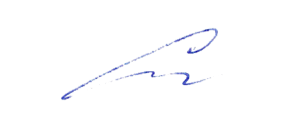 «31» августа 2023г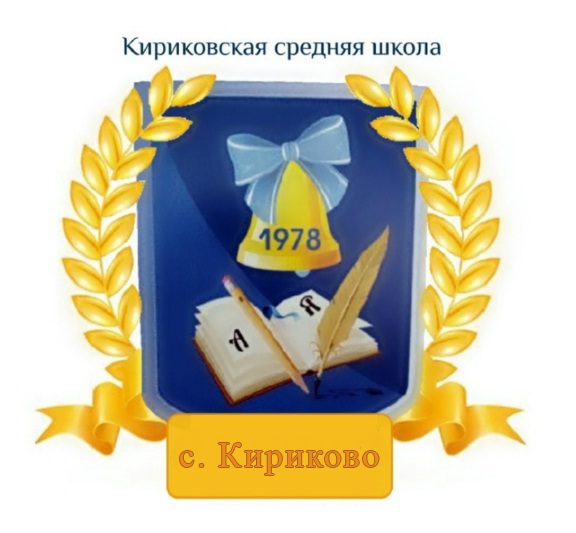 УТВЕРЖДАЮ:Директор муниципального бюджетного общеобразовательного учреждения «Кириковская средняя школа»_________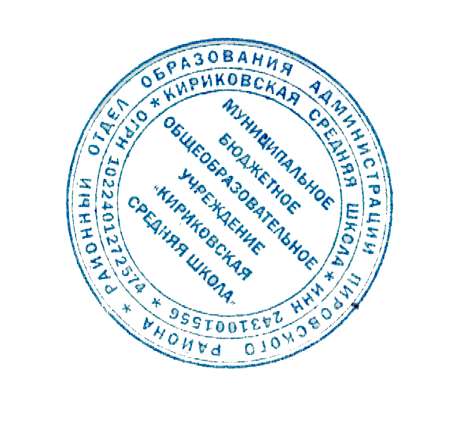 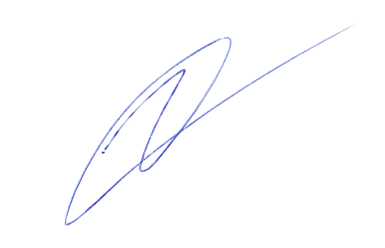 Ивченко О.В.«31» августа 2023 года№ п/пНазвание темыДатаЧто такое деньги и откуда они взялись (9 часов)Что такое деньги и откуда они взялись (9 часов)1. Вводное занятие.06.09.2023 2. Товар. Деньги. Виды денег. Ликвидность.13.09.2023 3.Покупка.20.09.2023 4.Монеты. Бумажные деньги.27.09.2023 5-6Виды денег: наличные, безналичные4.10.2023 11.10.20237.Деньги - средство обмена, а не благо18.10.2023 8-9.Виды денег. Выгода обмена25.10.202308.11.2023Рассмотрим деньги поближе. Защита от подделок (8 часов)Рассмотрим деньги поближе. Защита от подделок (8 часов)10-11.Монеты. Гурт. Аверс. Реверс.15.11.202322.11.202312-13Номинал. Банкнота. Купюра.29.11.202306.12.202314.Фальшивые деньги. Как их отличить.13.12.202315.Металлические и бумажные деньги.20.12.202316.Почему изготовление фальшивых денегявляется преступлением.27.12.202317.Почему изготовление фальшивых денегявляется преступлением.10.01.2024Какие деньги были раньше в России (6 часов)Какие деньги были раньше в России (6 часов)18.Какие деньги были раньше в России17.01.202419.«Меховые деньги».24.01.202420.Старинные деньги. Куны. Денга.31.01.202421.Копейка. Гривна. Грош. Алтын. Рубль.Гривенник. Полтинник.7.02.202422.Ассигнация.14.02.202423.Происхождения денег.21.02.20244. Современные деньги России и других стран (11 часов)4. Современные деньги России и других стран (11 часов)24. Современные деньги России и других стран28.02.202425-26. Банки. Деньги. Виды денег6.03.202413.03.202427. Доллары. Евро.20.03.202428-29. Виды денег: наличные, безналичные,электронные.03.04.202410.04.202430.Пластиковые карты.17.04.202431.Деньги - средство обмена, а не благо24.04.202332.Безналичный расчет.8.05.202433.Современные российские деньги.15.05.202434Итоговое занятие.22.05.2024